作 者 推 荐比娅·塞顿（Bea Setton）作者简介：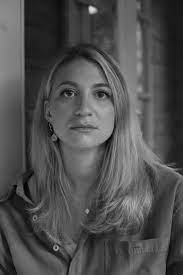 比娅·塞顿（Bea Setton）出生在法国，早年在巴黎郊区生活，后来搬到美国学习哲学。毕业后，她搬到了柏林，这座城市成了处女作《柏林》的灵感来源。她在伦敦和剑桥两地学习，攻读宗教人类学博士学位，她在剑桥的生活成为《玩物》的灵感。目前她住在牛津，并计划着第三部小说。中文书名：《柏林》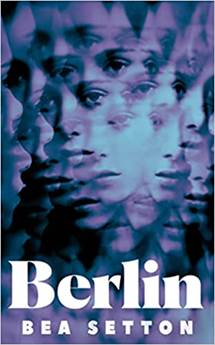 英文书名：BERLIN作    者：Bea Setton出 版 社：Transworld代理公司：Johnson & Alcock/ANA/Conor出版时间：2022年6月代理地区：中国大陆、台湾页    数：256页审读资料：电子稿类    型：文学小说版权已授：美国、俄罗斯、罗马尼亚·“最佳文学处女作”（《金融时报》）·“Buzz Books 2023年年度新秀”（《出版人午餐》）·“编辑之选”（《纽约时报》畅销榜）内容简介：“我是在二月初到达柏林的，在我内心深处的羞愧和愧疚变成症状之前[……]我每天都会毁掉一点自己的生活，虽然现在我明白这些事情是可以补救的，但我总觉得从干净的一页开始比修正不完美的第一次尝试更加吸引人。”26岁的达芙妮·费伯(Daphne Ferber)来到柏林，在一个令人兴奋的新城市开始新的生活时，她最不希望发生的事情就是遇到比她遗留下来的还要多的戏剧性事件。当然，她知道她需要做些平常的事: 交朋友，找恋人，学习德语，以及一种全新的生活方式。她甚至预料到自己会在漫长的夜晚独自享用家庭装的能多益巧克力酱(Nutella)，以及掉入用另一种语言在线约会的陷阱。疑神疑鬼，质疑她的每一个选择，隐秘的行为?可能是和这个地方一起来的。但是有一天晚上，发生了一件奇怪的、危险的、完全意想不到的事情，波希米亚的克罗伊茨贝格的生活突然变得不那么酷了。达芙妮惹了多大的麻烦? 还有谁，或者是什么东西，想要找她麻烦？柏林以犀利的观察力和机智的才华来诠释了现代女性的经历，并宣布比娅·塞顿(Bea Setton)是她这一代令人激动的文学声音。达芙妮熟悉这座城市，给整部小说带来了一种强烈的地方感。作者曾在柏林生活过，这本书读起来很有说服力，很有氛围。柏林为“不可靠的叙述者”带来了新鲜和有趣的转折性概念，就像达芙妮在柏林一样，把读者扔到外国领土。这无疑是一本聪明且令人难以忘怀的书。媒体评价：“字里行间闪烁着智慧与才华......非常有趣，达芙妮细致观察现代生活、男性和年轻女性面临的挑战，文字总是切中要害。”——《金融时报》“有趣而敏锐，文笔精确而生动。”——《泰晤士报》文学增刊“电影化和忏悔式……塞顿独特的性感和悬疑氛围笼罩着达芙妮的《柏林》。”——《纽约时报》“非常有趣，诙谐而令人不安，既有轻松的社会喜剧，也有黑暗的心理研究。”——《华盛顿邮报》中文书名：《玩物》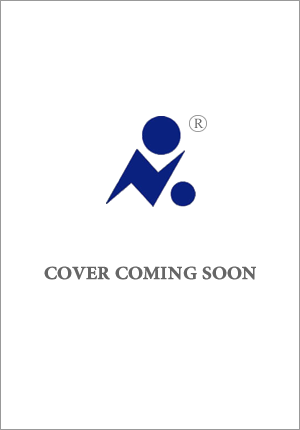 英文书名：PLAYTHING作    者：Bea Setton出 版 社：Doubleday 代理公司：ANA/Conor页    数：240页出版时间：2024年7月代理地区：中国大陆、台湾审读资料：电子稿类    型：文学小说内容简介：安娜很聪明。因此，她爱上英俊、神秘的卡登时，她知道自己必须更深入了解他，才能真正理解他。这一强烈需求很快变得无可阻挡。她究竟要走多远才能满足自己的好奇心？安娜在剑桥的新生活充满了希望——她是博士生中的佼佼者，她有亲近的朋友，她遇到了一个非常有魅力的男人——但有些事情有点不对劲。也许是她抵达剑桥时目睹的惨重车祸，也许是她在动物实验室日常工作中展现的暴力，也许是她男朋友的冰冷，但剑桥生活在梦一般的外表下似乎隐藏着某种威胁。安娜被迫离开实验室，来到男友家时，她的智力和探索欲饥渴难耐，最终找到了新的猎物：卡登和他神秘的前女友。安娜再也无法抽身。比娅的前作《柏林》(BERLIN)自去年6月出版以来便好评不断，Stylist本月仍送上高亮报导。《玩物》则承接《柏林》的写作风格，延续了比娅最擅长的主题，并在文笔和故事性上更进了一步。 她继续敏锐地捕捉脆弱和孤独，并以最巧妙的方式打破了“千禧一代女孩”的神话。她细致地描绘出一层又一层的复杂心理，以一个缓慢下降的螺旋，将一切推入黑暗。感谢您的阅读！请将反馈信息发至：版权负责人Email：Rights@nurnberg.com.cn安德鲁·纳伯格联合国际有限公司北京代表处北京市海淀区中关村大街甲59号中国人民大学文化大厦1705室, 邮编：100872电话：010-82504106, 传真：010-82504200公司网址：http://www.nurnberg.com.cn书目下载：http://www.nurnberg.com.cn/booklist_zh/list.aspx书讯浏览：http://www.nurnberg.com.cn/book/book.aspx视频推荐：http://www.nurnberg.com.cn/video/video.aspx豆瓣小站：http://site.douban.com/110577/新浪微博：安德鲁纳伯格公司的微博_微博 (weibo.com)微信订阅号：ANABJ2002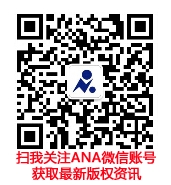 